安全评价报告信息公布表机构名称湖北景深安全技术有限公司湖北景深安全技术有限公司湖北景深安全技术有限公司资质证号APJ-（鄂）-002APJ-（鄂）-002委托单位宜昌大桥工程建设有限责任公司宜昌大桥工程建设有限责任公司宜昌大桥工程建设有限责任公司宜昌大桥工程建设有限责任公司宜昌大桥工程建设有限责任公司宜昌大桥工程建设有限责任公司项目名称宜昌长江公路大桥混泥土护栏新建工程施工安全风险评估报告宜昌长江公路大桥混泥土护栏新建工程施工安全风险评估报告宜昌长江公路大桥混泥土护栏新建工程施工安全风险评估报告宜昌长江公路大桥混泥土护栏新建工程施工安全风险评估报告宜昌长江公路大桥混泥土护栏新建工程施工安全风险评估报告宜昌长江公路大桥混泥土护栏新建工程施工安全风险评估报告业务类别其他其他其他其他其他其他安全评价过程控制情况安全评价过程控制情况安全评价过程控制情况安全评价过程控制情况安全评价过程控制情况安全评价过程控制情况安全评价过程控制情况安全评价项目管理项目组长项目组长技术负责人技术负责人过程控制负责人过程控制负责人安全评价项目管理郭辉郭辉郭辉郭辉邹德新邹德新编制过程报告编制人报告编制人报告提交日期报告提交日期报告审核人报告审批人编制过程李俊、黎翰林李俊、黎翰林2020年9月2020年9月余连三董颖安全评价项目参与人员姓名认定专业安全评价师从业识别卡/证书编号安全评价师从业识别卡/证书编号注册安全工程师注册证号是否专职安全评价项目参与人员郭辉自动化029388/S011032000110192001195029388/S011032000110192001195/专职安全评价项目参与人员余连三测绘工程020106/1100000000100216020106/1100000000100216/专职安全评价项目参与人员王正飞材料化学035979/S011032000110192001415035979/S011032000110192001415/专职安全评价项目参与人员余海波弹药工程与爆炸技术036169/S011032000110193001025036169/S011032000110193001025/专职安全评价项目参与人员李俊采矿工程036049/S011032000110193000864036049/S011032000110193000864/专职安全评价项目参与人员黎翰林采矿工程030943/1700000000300584030943/1700000000300584/专职安全评价项目参与人员邹德新化学工程与技术（精细化工）030941/S011032000110191000471030941/S011032000110191000471/专职安全评价项目参与人员董颖机械设计制造及其自动化019091/1100000000200063019091/1100000000200063/专职项目简介项目简介项目简介项目简介项目简介项目简介项目简介湖北宜昌长江公路大桥是沪渝国道主干线在宜昌境内跨越长江的一座特大型公路桥梁，是国家“九五”重点建设工程。大桥接线公路等级为四车道高速公路，设计速度80 km/h，路基宽度24.5 m。工程于2001年建成通车，至今已投入运营19年，南北互通匝道于2008年改建完成，至今也已投入运营12年，现有部分中央隔离带防撞护栏已不能满足现行国家安全标准。本项目拟拆除K1176+200-K1176+600-K1179+335-K1181+018段中央隔离带原有单立柱防撞护栏，新建混凝土防撞护栏。湖北宜昌长江公路大桥是沪渝国道主干线在宜昌境内跨越长江的一座特大型公路桥梁，是国家“九五”重点建设工程。大桥接线公路等级为四车道高速公路，设计速度80 km/h，路基宽度24.5 m。工程于2001年建成通车，至今已投入运营19年，南北互通匝道于2008年改建完成，至今也已投入运营12年，现有部分中央隔离带防撞护栏已不能满足现行国家安全标准。本项目拟拆除K1176+200-K1176+600-K1179+335-K1181+018段中央隔离带原有单立柱防撞护栏，新建混凝土防撞护栏。湖北宜昌长江公路大桥是沪渝国道主干线在宜昌境内跨越长江的一座特大型公路桥梁，是国家“九五”重点建设工程。大桥接线公路等级为四车道高速公路，设计速度80 km/h，路基宽度24.5 m。工程于2001年建成通车，至今已投入运营19年，南北互通匝道于2008年改建完成，至今也已投入运营12年，现有部分中央隔离带防撞护栏已不能满足现行国家安全标准。本项目拟拆除K1176+200-K1176+600-K1179+335-K1181+018段中央隔离带原有单立柱防撞护栏，新建混凝土防撞护栏。湖北宜昌长江公路大桥是沪渝国道主干线在宜昌境内跨越长江的一座特大型公路桥梁，是国家“九五”重点建设工程。大桥接线公路等级为四车道高速公路，设计速度80 km/h，路基宽度24.5 m。工程于2001年建成通车，至今已投入运营19年，南北互通匝道于2008年改建完成，至今也已投入运营12年，现有部分中央隔离带防撞护栏已不能满足现行国家安全标准。本项目拟拆除K1176+200-K1176+600-K1179+335-K1181+018段中央隔离带原有单立柱防撞护栏，新建混凝土防撞护栏。湖北宜昌长江公路大桥是沪渝国道主干线在宜昌境内跨越长江的一座特大型公路桥梁，是国家“九五”重点建设工程。大桥接线公路等级为四车道高速公路，设计速度80 km/h，路基宽度24.5 m。工程于2001年建成通车，至今已投入运营19年，南北互通匝道于2008年改建完成，至今也已投入运营12年，现有部分中央隔离带防撞护栏已不能满足现行国家安全标准。本项目拟拆除K1176+200-K1176+600-K1179+335-K1181+018段中央隔离带原有单立柱防撞护栏，新建混凝土防撞护栏。湖北宜昌长江公路大桥是沪渝国道主干线在宜昌境内跨越长江的一座特大型公路桥梁，是国家“九五”重点建设工程。大桥接线公路等级为四车道高速公路，设计速度80 km/h，路基宽度24.5 m。工程于2001年建成通车，至今已投入运营19年，南北互通匝道于2008年改建完成，至今也已投入运营12年，现有部分中央隔离带防撞护栏已不能满足现行国家安全标准。本项目拟拆除K1176+200-K1176+600-K1179+335-K1181+018段中央隔离带原有单立柱防撞护栏，新建混凝土防撞护栏。湖北宜昌长江公路大桥是沪渝国道主干线在宜昌境内跨越长江的一座特大型公路桥梁，是国家“九五”重点建设工程。大桥接线公路等级为四车道高速公路，设计速度80 km/h，路基宽度24.5 m。工程于2001年建成通车，至今已投入运营19年，南北互通匝道于2008年改建完成，至今也已投入运营12年，现有部分中央隔离带防撞护栏已不能满足现行国家安全标准。本项目拟拆除K1176+200-K1176+600-K1179+335-K1181+018段中央隔离带原有单立柱防撞护栏，新建混凝土防撞护栏。现场开展工作情况现场开展工作情况现场开展工作情况现场开展工作情况现场开展工作情况现场开展工作情况现场开展工作情况勘察人员郭辉、余连三郭辉、余连三郭辉、余连三郭辉、余连三郭辉、余连三郭辉、余连三勘察时间2020.7.282020.7.282020.7.282020.7.282020.7.282020.7.28勘察任务现场勘查、收集并核实业主单位提供的安全评价相关资料现场勘查、收集并核实业主单位提供的安全评价相关资料现场勘查、收集并核实业主单位提供的安全评价相关资料现场勘查、收集并核实业主单位提供的安全评价相关资料现场勘查、收集并核实业主单位提供的安全评价相关资料现场勘查、收集并核实业主单位提供的安全评价相关资料勘察中发现的问题无无无无无无评价项目其他信息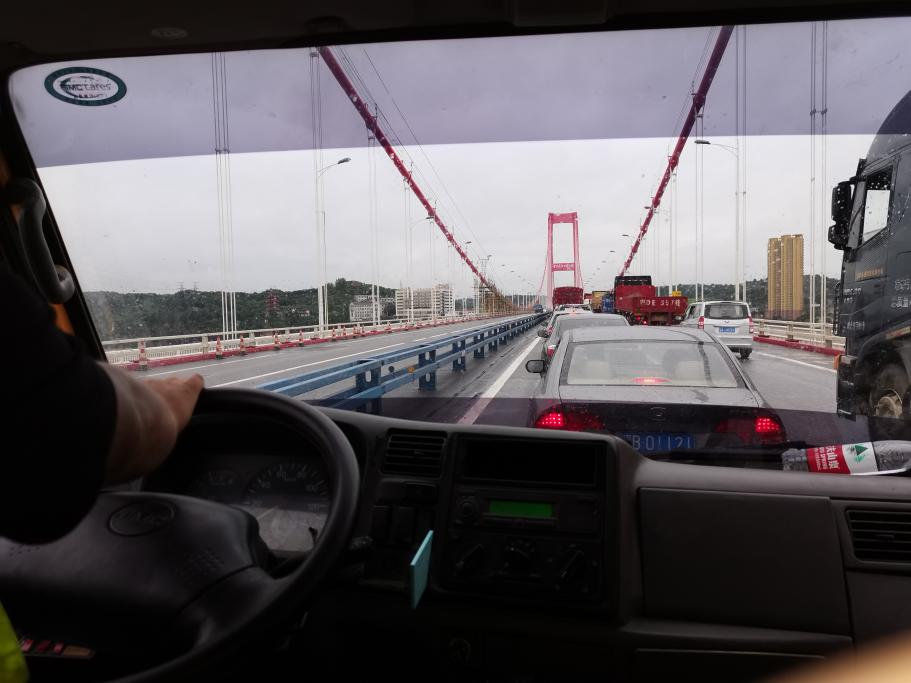 